Положениео проведении III полумарафона «БЕГУЩАЯ ВОЛОГДА»1 декабря 2019 годаОбщие положенияIII полумарафон «БЕГУЩАЯ ВОЛОГДА» (далее – забег) проводится в соответствии с календарным планом официальных физкультурных мероприятий и спортивных мероприятий Вологодской области на 2019 год, утвержденным приказом Департамента физической культуры и спорта Вологодской области от 25 декабря 208 года № 277/01-07 в целях вовлечения граждан в систематические занятия физической культуры и спортом. Задачи забегаРазвитие бегового движения, а также популяризация бега на длинные дистанции;Пропаганда здорового образа жизни;Выявление сильнейших спортсменов;Популяризация культурного и туристского потенциала г. Вологды, продвижение межрегионального историко-культурного и туристского проекта «Серебряное ожерелье России»;Укрепление межрегиональных связей.Сроки и место проведения забегаДень забега назначен на 1 декабря 2019 года. Старт и финиш забега –       . Организаторы мероприятияОбщее руководство организацией и проведением забега осуществляет Общественное объединение «Вологодский спортивный союз». При поддержке Департамента физической культуры и спорта Вологодской области, Администрации города Вологда, БУ ВО «Туристко - Информационный центр». Непосредственное проведение забега возлагается на Главную судейскую коллегию.Участники и дистанции забегов       В забеге могут принять участие профессиональные спортсмены, а также любители бега старше 12-ти лет (кроме детского забега). Установлены следующие дистанции забега:21,1 км;10 км;5 км;500 метров (дети от 4-х до 11 лет).На каждой из дистанций установлены следующие группы участников:на дистанции 500 метров:Общая группа 7 лет и младше;Девочки от 8 до 11 лет;Мальчики от 8 до 11 лет.на дистанции 5 км.:Мужчины, абсолютное первенство;Женщины, абсолютное первенство.на дистанции 10 км. и 21 км.:Мужчины, абсолютное первенство;Женщины, абсолютное первенство;Мужчины от 40 – 49 лет;Женщины от 40 – 49 лет;Мужчины от 50 лет и старше;Женщины от 50 лет и старше.Возрастная категория определяется по возрасту на дату забега. Старт забегов на все дистанции (кроме детского забега) будет дан одновременно. Контрольное время учета результатов участников – 3 часа 00 минут. 5.             Маршрут забегаНа время проведения мероприятия задействованные участки автодороги ограничены для движения автомобильного транспорта.Забег на дистанции 21,1 км проходит в три круга по схеме в приложении 3.Забег на дистанции 10 км проходит в два круга по схеме в приложении 3.Забег на дистанции 5 км проходит в один круг по схеме в приложении 3.        Услуги, предоставляемые участникам в рамках бегового события.Участник обеспечивается следующими услугами: стартовый пакет участника;сертификат участника;медаль финишера;индивидуальный хронометраж (только для участников забегов на 5 км, 10 км и 21,1 км);результат в итоговом протоколе (только для участников забегов на 5 км, 10 км и 21,1 км), размещенный на сайте https://russiarunning.comобслуживание в пунктах питания; первая медицинская помощь на всем протяжении трассы (при необходимости);раздевалки, камеры хранения;фото и видео.       Стартовый пакет участникаВ стартовый пакет входят:Стартовый номер;Талон на горячее питание (только для участников забегов на 10 км и 21,1 км);Фирменный баф (только для участников забега на 21,1 км);Подарки от партнеров;Раздаточный материал. Пункты питания и освеженияНа дистанции забегов на 10 км и 21,1 км будут действовать пункты питания и освежения. Данные пункты будут расположены на отметках:5 км/16 км;10,5 км.Кроме того, предусмотрен на финише пункт горячего питания для участников забега 10 и 21 км и чай для участников всех дистанций.       Выдача номеров участниковВыдача стартовых пакетов с номерами осуществляется на ЭКСПО. Адрес ЭКСПО опубликуется на сайте 25 ноября 2019 года. Время проведения ЭКСПО 30 ноября 2019 года с 10:00 до 19:00.Кроме того, выдача стартовых пакетов будет производиться непосредственно на месте старта забега с 08.30 часов. За 30 минут до старта выдача номеров прекращается.Для получения стартового номера необходимо:Предъявить документ, удостоверяющий личность;Предъявить оригинал медицинской справки с датой оформления не ранее 6 месяцев до даты соревнований (должна содержать фразу «Допущен к соревнованиям по бегу на дистанцию ___ км»);Оплатить стартовый взнос на сайте https://russiarunning.comОрганизаторы вправе предложить пройти освидетельствование у врача перед стартом соревнований любому из участников и при отсутствии справки не допустить до участия в соревнованиях.При получении стартового пакета каждый участник обязан подписать заявление, в соответствии с которым он берет на себя ответственность за состояние своего здоровья, подтверждает отсутствие противопоказаний, препятствующих участию в соревновании, а также полностью снимает с организаторов соревнований ответственность за возможный ущерб здоровью, полученный им во время соревнований Награждение победителей, призёров и участников соревнования            Победители в каждой группе награждаются Кубком, медалью, грамотой и ценными призами.Участники, занявшие 2-е и 3-е место в каждой группе награждаются медалями, грамотами  и ценными призами.Также предусмотрены отдельные призы в номинация:- «Самая дружная команда». Командой-победителем признается коллектив, в составе которого финишировало наибольшее количество участников. - «Самая яркая команда». Командой-победителем признается коллектив, участники которого наиболее оригинально использовали в своем образе неординарные костюмы. Выявление победителя осуществляет руководство забега. Учитывается оригинальность костюма, раскрытие темы, качество и эстетичность выполнения костюма, использование дополнительных атрибутов.- «Самая быстрая команда» (только для дистанции 21,1 км).               К зачету принимаются результаты команд, в состав которых входит не менее двух мужчин и не менее двух женщин. Победителем признается команда, показавшая наименьшее время прохождения дистанции (по каждой команде учитываются только два лучших результата у мужчин и два лучших результата у женщин.).              Все финишировавшие участники награждаются памятными медалями, сувенирами.7.Финансирование              Расходы, связанные с организацией и проведением забега (компенсационные выплаты волонтёрам связанные с оплатой стоимости питания, услуги медицинского персонала, награждение (медали, кубки), сувенирная продукция) производятся за счет средств субсидии, выделяемой Департаментом физической культуры и спорта Вологодской области автономному учреждению физической культуры и спорта Вологодской области «Центр спортивной подготовки» на финансовое обеспечение выполнения государственного задания. Стартовые пакеты, памятные медали, бафы, специальные призы победителям и призерам, раздаточные материалы питание участников за счет средств Общественного объединения «Вологодский спортивный союз» и спонсоров.Расходы связанные с участием в забеге (проезд в оба конца, проживание, питание, оплата стартового взноса) за счет участников забега.Безопасность участников и зрителей            Обеспечение безопасности участников и зрителей осуществляется согласно требованиям Правил обеспечения безопасности при проведении официальных спортивных соревнований, утвержденных постановлением Правительства Российской Федерации от 18 апреля 2014 г. № 353, а так же требований правил соревнований по легкой атлетике.Оказание скорой медицинской помощи осуществляется в соответствие с приказом Министерства здравоохранения Российской Федерации от 1 марта 2016 года № 134Н «об утверждении порядка организации оказания медицинской помощи лицам, занимающимся физической культурой и спортом (в том числе при подготовке и проведении физкультурных и спортивных мероприятий), включая порядок оказания медицинского осмотра лиц, желающих пройти спортивную подготовку, заниматься физической культурой и спортом в организациях и (или) выполнить нормативы испытаний (тестов) Всероссийского физкультурно-спортивного комплекса «Готов к труду и обороне».Награждение победителей, призёров и участников соревнованияУчастники, занявшие 1-е, 2-е и 3-е место в каждой категории, награждаются медалями, дипломами и ценными призами (согласно приложению 4).Также предусмотрены отдельные призы в номинациях:«Самая дружная команда». Командой-победителем признается коллектив, в составе которого финишировало наибольшее количество участников. «Самая яркая команда». Командой-победителем признается коллектив, участники которого наиболее оригинально использовали в своем образе неординарные костюмы. Выявление победителя осуществляет руководство забега. Учитывается оригинальность костюма, раскрытие темы, качество и эстетичность выполнения костюма, использование дополнительных атрибутов.«Самая быстрая команда» (только для дистанции 21,1 км). К зачету принимаются результаты команд, в состав которых входит не менее двух мужчин и не менее двух женщин. Победителем признается команда, показавшая наименьшее время прохождения дистанции (по каждой команде учитываются только два лучших результата у мужчин и два лучших результата у женщин.).Все финишировавшие участники награждаются памятными медалями.10.Подача заявок на участие в забегеПриём онлайн-заявок на участие в соревновании будет осуществляться до 23:59 25 ноября 2019 года либо до достижения лимита зарегистрированных участников в 1147 человек. Приём заявок в день забега на месте старта не осуществляется при наличии свободных слотов. Подача заявок и оплата стартовых взносов производиться на сайте https://russiarunning.com.В стартовый протокол включаются только оплатившие стартовый взнос участники.Размер стартового взноса:с 09:00 01.07.2019 до 09:00 15.09.2019500 метров (детский забег) – 300 руб.;5 км – 600 руб.;10 км – 800 руб.;21,1 км – 1000 руб.с 09:00 15.09.2019 до 09:00 15.11.2019500 метров (детский забег) – 400 руб.;5 км – 800 руб.;10 км – 1000 руб.;21,1 км – 1200 руб.с 09:00 15.11.2019 до 09:00 25.11.2019500 метров (детский забег) – 700 руб.;5 км – 1000 руб.;10 км – 1200 руб.;21,1 км – 1500 руб.При регистрации команды численностью от 5 человек стоимость стартового взноса каждого участника снижается на 10 %.Данный взнос расходуется на организацию и проведение забега. При отказе от участия стартовые взносы не возвращаются.Контактная информацияТелефон для справок: +79814378380, Олеся
Электронная почта для справок: Insight35@mail.ruГруппы в социальной сети: https://vk.com/vologda_run,  https://instagram.com/vologda_runСайт для регистрации: https://russiarunning.comЗаключительные положения-    Настоящее положение является приглашением на соревнование.- Случаи и ситуации, не описанные в данном Положении, рассматриваются Организаторами в индивидуальном порядке с учетом норм федеральных, региональных, муниципальных правовых актов, настоящего Положения.-   Организаторы оставляют за собой право вносить изменения в настоящее Положение.Приложение 1
Схема маршрута дистанций
Приложение 2Предусмотрены ценные подарки за каждое призовое место (на дистанциях 21,1 км, 10 км и 3 км в категории «абсолют»).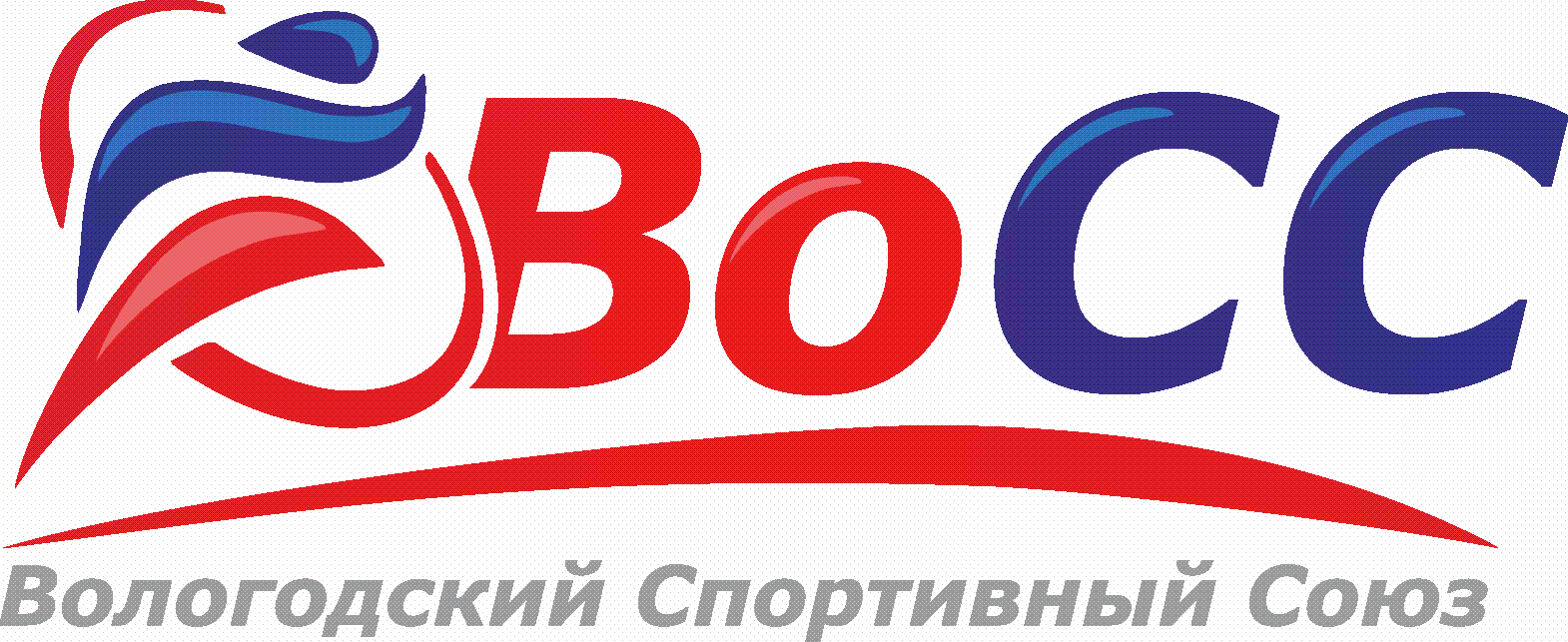 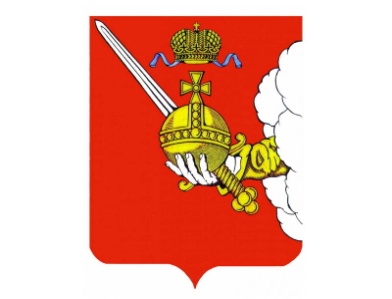 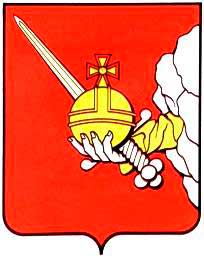 СОГЛАСОВАНО:Начальник Департамента физическойкультуры и спорта Вологодскойобласти____________________С.Р. Фокичев«__»_____________________2019 год СОГЛАСОВАНО:Начальник Управления физическойкультуры и массового спортаАдминистрации города Вологды__________________Д.П. Жиобакас«__»___________________2019 годУТВЕРЖДАЮ:Председатель Общественного объединения «Вологодский спортивный союз»________________________Д.Е. Долженко«__»_________________________2019 годСОГЛАСОВАНО:Начальник БУ ВО «Туристко-Информационный Центр»___________________________И.В. Михеев«__»__________________________2019 годСОГЛАСОВАНО:Начальник Департамента физическойкультуры и спорта Вологодскойобласти____________________С.Р. Фокичев«__»_____________________2019 год СОГЛАСОВАНО:Начальник Управления физическойкультуры и массового спортаАдминистрации города Вологды__________________Д.П. Жиобакас«__»___________________2019 год